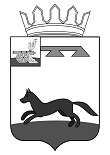 ХИСЛАВИЧСКИЙ РАЙОННЫЙ СОВЕТ ДЕПУТАТОВРЕШЕНИЕ27 сентября 2023 года                                                                                                 № 38В соответствии с частью 21 статьи 36 Федерального закона от 6 октября     2003 года № 131-ФЗ «Об общих принципах организации местного самоуправления в Российской Федерации», статьей 26 Устава муниципального образования «Хиславичский район» Смоленской области, Положением о порядке проведения конкурса по отбору кандидатов на должность Главы муниципального образования «Хиславичский район» Смоленской области, утвержденным решением Хиславичского районного Совета депутатов от 26 августа 2015 года № 29                         (в редакции решений Хиславичского районного Совета депутатов от 25 сентября 2015 года № 36, от 28 августа 2019 года № 34, от 30 августа 2023 года № 34), Хиславичский районный Совет депутатов РЕШИЛ:1. Объявить конкурс по отбору кандидатов на должность Главы муниципального образования «Хиславичский район» Смоленской области.2. Сформировать конкурсную комиссию по отбору кандидатов на должность Главы муниципального образования «Хиславичский район» Смоленской области                        в следующем составе:3. Назначить:- проведение первого этапа конкурса по отбору кандидатов на должность Главы муниципального образования «Хиславичский район» Смоленской области – конкурса документов, представленных гражданами, изъявившими желание принять участие в конкурсе по отбору кандидатов на должность Главы муниципального образования «Хиславичский район» Смоленской области, на 2 ноября 2023 года                      на 14.00 часов по адресу: 216620, Смоленская область, Хиславичский район,                  пгт. Хиславичи, ул. Советская, дом 23, кабинет Председателя Хиславичского районного Совета депутатов, 3 этаж (здание Администрации муниципальное образование «Хиславичский район» Смоленской области);- проведение второго этапа конкурса по отбору кандидатов на должность Главы муниципального образования «Хиславичский район» Смоленской области – индивидуального собеседования с кандидатами на должность Главы муниципального образования «Хиславичский район» Смоленской области                       на 9 ноября 2023 года на 11.00 часов по адресу: 216620, Смоленская область, Хиславичский район, пгт. Хиславичи, ул. Советская, дом 23, кабинет Председателя Хиславичского районного Совета депутатов, 3 этаж (здание Администрации муниципального образования «Хиславичский район» Смоленской области); - проведение заседания Хиславичского районного Совета депутатов                           по вопросу избрания Главы муниципального образования «Хиславичский район» Смоленской области из числа кандидатов, представленных конкурсной комиссией по результатам конкурса, на 9 ноября 2023 года на 14.00 часов по адресу: 216620, Смоленская область, Хиславичский район, пгт. Хиславичи, ул. Советская, дом 23, актовый зал, 2 этаж (здание Администрации муниципального образования «Хиславичский район» Смоленской области).4. Утвердить прилагаемые условия конкурса по отбору кандидатов на должность Главы муниципального образования «Хиславичский район» Смоленской области.5. Прием документов кандидатов на должность Главы муниципального образования «Хиславичский район» Смоленской области осуществляется                                с 30 сентября 2023 года по 29 октября 2023 года (включительно) по адресу: 216620, Смоленская область, Хиславичский район, пгт. Хиславичи, ул. Советская, дом 23, кабинет Хиславичского районного Совета депутатов, 3 этаж (здание Администрации муниципального образования «Хиславичский район» Смоленской области) в рабочие дни с 09.00 до 13.00, в выходные дни с 10.00 до 13.00                  (без перерыва), контактный телефон: 8 (48140) 2-17-69.6. Настоящее решение подлежит официальному опубликованию в газете «Хиславичские известия», а также размещению на официальном сайте муниципального образования «Хиславичский район» Смоленской области                           в информационно-телекоммуникационной сети «Интернет» и вступает в силу после его официального опубликования.Приложение к решению Хиславичского районного Совета депутатовот 27 сентября 2023г. № 38Условия конкурсапо отбору кандидатов на должность Главы муниципального образования «Хиславичский район» Смоленской области1. Кандидатом на должность Главы муниципального образования «Хиславичский район» Смоленской области в соответствии с Федеральным законом от 6 октября 2003 года № 131-ФЗ «Об общих принципах организации местного самоуправления в Российской Федерации» может быть зарегистрирован гражданин, который на день проведения конкурса не имеет в соответствии с Федеральным законом от 12 июня 2002 года № 67-ФЗ «Об основных гарантиях избирательных прав и права на участие в референдуме граждан Российской Федерации» ограничений пассивного избирательного права для избрания выборным должностным лицом местного самоуправления.Наличие высшего образования не ниже уровня специалитета, магистратуры, установленное областным законом от 29 сентября 2016 года № 94-з «О требовании к уровню профессионального образования, учитываемом в условиях конкурса по отбору кандидатур на должность главы муниципального района, городского округа Смоленской области, которое является предпочтительным для осуществления главой муниципального района, городского округа Смоленской области отдельных государственных полномочий, переданных органам местного самоуправления муниципального района, городского округа Смоленской области» в качестве требования к уровню профессионального образования, учитываемого в условиях конкурса по отбору кандидатур на должность главы муниципального района Смоленской области, является предпочтительным для осуществления главой муниципального района Смоленской области отдельных государственных полномочий, переданных органам местного самоуправления муниципального района Смоленской области.2. Кандидат на должность Главы муниципального образования «Хиславичский район» Смоленской области (далее – кандидат) лично представляет в конкурсную комиссию по отбору кандидатов на должность Главы муниципального образования «Хиславичский район» Смоленской области (далее – конкурсная комиссия) заявление, оформленное согласно приложению 1 к Положению о порядке проведения конкурса по отбору кандидатов на должность Главы муниципального образования «Хиславичский район» Смоленской области, утвержденному решением Хиславичского районного Совета депутатов от 26 августа 2015 года № 29                         (в редакции решений Хиславичского районного Совета депутатов от 25 сентября 2015 года № 36, от 28 августа 2019 года № 34, от 30 августа 2023 года № 34)                 (далее также – Положение).3. К заявлению прилагаются следующие документы:1) заполненная и подписанная анкета по форме, утвержденной распоряжением Правительства Российской Федерации от 26.05.2005 № 667-р;2) документ, удостоверяющий личность гражданина Российской Федерации (паспорт гражданина Российской Федерации);3) документ об образовании;4) копия трудовой книжки (при наличии трудовой книжки), заверенная нотариально или кадровой службой по месту работы (службы) с проставлением подписи заверившего лица и печати организации и (или) сведения о трудовой деятельности по форме, предусмотренной Трудовым кодексом Российской Федерации; 5) документ, подтверждающий регистрацию в системе индивидуального (персонифицированного) учета или страховое свидетельство обязательного пенсионного страхования; 6) свидетельство о постановке физического лица на учет в налоговом органе по месту жительства на территории Российской Федерации (при наличии);7) документы воинского учета (для военнообязанных и лиц, подлежащих призыву на военную службу);8) сведения о доходах, об имуществе и обязательствах имущественного характера гражданина, а также о доходах, об имуществе и обязательствах имущественного характера своих супруги (супруга) и несовершеннолетних детей по форме справки о доходах, расходах, об имуществе и обязательствах имущественного характера (далее также – справка о доходах), утвержденной Указом Президента Российской Федерации от 23.06.2014 № 460 «Об утверждении формы справки о доходах, расходах об имуществе и обязательствах имущественного характера и внесении изменений в некоторые акты Президента Российской Федерации». При представлении кандидатами в конкурсную комиссию сведений о доходах, об имуществе и обязательствах имущественного характера гражданина, а также о доходах, об имуществе и обязательствах имущественного характера своих супруги (супруга) и несовершеннолетних детей указываются:- сведения о принадлежащем им, их супругам и несовершеннолетним детям недвижимом имуществе, находящемся за пределами территории Российской Федерации, об источниках получения средств, за счет которых приобретено указанное имущество, о своих обязательствах имущественного характера за пределами территории Российской Федерации, а также сведения о таких обязательствах своих супруг (супругов) и несовершеннолетних детей;- сведения о своих счетах (вкладах), наличных денежных средствах и ценностях в иностранных банках, расположенных за пределами территории Российской Федерации, и (или) иностранных финансовых инструментах, а также сведения о таких счетах (вкладах), наличных денежных средствах и ценностях в иностранных банках, расположенных за пределами территории Российской Федерации, и (или) иностранных финансовых инструментах своих супруг (супругов) и несовершеннолетних детей.Заполнение справки о доходах осуществляется с использованием специального программного обеспечения «Справки БК», размещенного на официальном сайте Президента Российской Федерации, ссылка на который также размещается на официальном сайте федеральной государственной информационной системы в области государственной службы в информационно-телекоммуникационной сети «Интернет»;9) заключение медицинского учреждения о наличии (отсутствии) заболевания, препятствующего поступлению на государственную гражданскую службу Российской Федерации и муниципальную службу или ее прохождению, по форме, утвержденной приказом Минздравсоцразвития Российской Федерации от 14.12.2009 № 984н; 10) справка о наличии (отсутствии) судимости и (или) факта уголовного преследования либо о прекращении уголовного преследования по форме, утвержденной приказом МВД России от 27.09.2019 № 660 «Об утверждении Административного регламента Министерства внутренних дел Российской Федерации по предоставлению государственной услуги по выдаче справок о наличии (отсутствии) судимости и (или) факта уголовного преследования либо о прекращении уголовного преследования»;11) справка налогового органа по месту проживания (регистрации) о том, что гражданин является (не является) индивидуальным предпринимателем.4. Вместе с заявлением и документами, указанными в пунктах 2 и 3 настоящих Условий кандидат представляет в конкурсную комиссию уведомление о том, что кандидат не имеет счетов (вкладов), не хранит наличных денежных средств и ценностей в иностранных банках, расположенных за пределами территории Российской Федерации, не владеет и (или) не пользуется иностранными финансовыми инструментами, оформленное согласно приложению 2 к Положению.В случае наличия у кандидата счетов (вкладов), наличных денежных средств и ценностей в иностранных банках, расположенных за пределами территории Российской Федерации, владения или использования иностранными финансовыми инструментами кандидат представляет в конкурсную комиссию уведомление об обязательстве закрыть счета (вклады), прекратить хранение наличных денежных средств и ценностей в иностранных банках, расположенных за пределами территории Российской Федерации, и (или) осуществить отчуждение иностранных финансовых инструментов, оформленное согласно приложению 3 к Положению.5. Заявление и документы, указанные в пунктах 2 – 4 настоящих Условий принимаются при представлении кандидатом в конкурсную комиссию согласия на обработку персональных данных, оформленного согласно приложению 4                           к Положению. 6. Заявление и документы, указанные в пунктах 2, 3 (за исключением документа, указанного в подпункте 4), 4 и 5 настоящих Условий, представляются              в подлинниках. 7. Кандидат также вправе представить в конкурсную комиссию иные характеризующие его документы: о дополнительном профессиональном образовании, о присвоении ученой степени, ученого звания, о награждении государственными наградами Российской Федерации, государственной наградой иностранного государства, заверенные кадровыми службами по месту работы (службы) и другие.Также органами государственной власти, общественными объединениями, политическими партиями, собраниями граждан в конкурсную комиссию могут представляться документы в поддержку кандидата.8. Иные условия конкурса по отбору кандидатов на должность Главы муниципального образования «Хиславичский район» Смоленской области определяются Положением о порядке проведения конкурса по отбору кандидатов на должность Главы муниципального образования «Хиславичский район» Смоленской области, утвержденным решением Хиславичского районного Совета депутатов                 от 26 августа 2015 года № 29 (в редакции решений Хиславичского районного Совета депутатов от 25 сентября 2015 года № 36, от 28 августа 2019 года № 34,                           от 30 августа 2023 года № 34).О конкурсе по отбору кандидатов на должность Главы муниципального образования «Хиславичский район» Смоленской областиБеликова Григория Валентиновича– консультанта отдела юридической работы и административно-территориального устройства управления юридической работы и регистра муниципальных нормативных правовых актов Департамента Смоленской области по внутренней политике; БерезинуЕлену Владимировну– начальника отдела муниципальной службы, мониторинга и содействия развитию местного самоуправления Департамента Смоленской области по внутренней политике;ГречишкинаАлексея Владимировича– консультанта отдела по работе с муниципальными образованиями Департамента Смоленской области по внутренней политике;СаницкуюЮлию Николаевну– заместителя начальника отдела регистра муниципальных нормативных правовых актов управления юридической работы и регистра муниципальных нормативных правовых актов Департамента Смоленской области по внутренней политике; Желудову Наталью Владимировну– ведущий специалист Хиславичского районного Совета депутатов;Адашан Елену Ивановну– депутат Хиславичского районного Совета депутатов;Ковторову Татьяна Васильевна– депутат Совета депутатов Хиславичского городского поселения Хиславичского района Смоленской области;ХацковуНадежда Алексеевна– депутат Совета депутатов Хиславичского городского поселения Хиславичского района Смоленской области.И.п. Главы муниципального образования Хиславичский район» Смоленской области                                        С.А. ШапкинЗаместитель Председателя Хиславичского районного Совета депутатов                                     В.Н. Миньков 